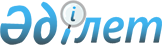 О внесении изменений в некоторые решения Каракиянского районного маслихатаРешение Каракиянского районного маслихата Мангистауской области от 19 октября 2023 года № 7/77. Зарегистрировано Департаментом юстиции Мангистауской области 31 октября 2023 года № 4624-12
      Каракиянский районный маслихат РЕШИЛ:
      1. Внести изменения в некоторые решения Каракиянского районного маслихата согласно приложению к настоящему решению.
      2. Настоящее решение вводится в действие по истечении десяти календарных дней после дня его первого официального опубликования. Изменения, которые вносятся в некоторые решения Каракиянского районного маслихата
      1. Внести в решение Каракиянского районного маслихата от 11 июля 2013 года № 11/120 "Об определении размера и порядка оказания жилищной помощи в Каракиянском районе" (зарегистрировано в Реестре государственной регистрации нормативных правовых актов под № 2286) следующие изменения:
      в размере и порядке оказания жилищной помощи в Каракиянском районе, утвержденных указанным решением:
      пункт 2 изложить в новой редакции:
      "2. Назначение жилищной помощи осуществляется государственным учреждением "Каракиянский районный отдел занятости, социальных программ" (далее – уполномоченный орган).";
      пункт 5 изложить в новой редакции:
      "5. Выплата компенсации повышения тарифов абонентской платы за оказание услуг телекоммуникации социально-защищаемым гражданам осуществляется в соответствии с приказом Министра цифрового развития, инноваций и аэрокосмической промышленности Республики Казахстан от 28 июля 2023 года № 295/НҚ "Об определении размера и утверждении Правил компенсации повышения тарифов абонентской платы за оказание услуг телекоммуникаций социально защищаемым гражданам (зарегистрирован в Реестре государственной регистрации нормативных правовых актов под № 33200).".
      2. Внести в решение Каракиянского районного маслихата от 27 ноября 2020 года № 45/451 "Об утверждении порядка и размера оказания социальной поддержки по оплате коммунальных услуг и приобретению топлива за счет бюджетных средств специалистам государственных организаций социального обеспечения, образования, культуры, спорта, ветеринарии и здравоохранения, проживающим и работающим в сельских населенных пунктах Каракиянского района" (зарегистрировано в Реестре государственной регистрации нормативных правовых актов под № 4359) следующее изменение:
      в приложении к указанному решению:
      пункт 2 изложить в новой редакции:
      "2. Назначение социальной поддержки осуществляется уполномоченным органом – государственным учреждением "Каракиянский районный отдел занятости, социальных программ".".
      3. Внести в решение Каракиянского районного маслихата от 30 июня 2022 года № 16/155 "Об определении порядка и размера возмещения затрат на обучение на дому детей с ограниченными возможностями из числа детей с инвалидностью по индивидуальному учебному плану в Каракиянском районе" (зарегистрировано в Реестре государственной регистрации нормативных правовых актов под № 28809) следующее изменение:
      в приложении к указанному решению:
      пункт 2 изложить в новой редакции:
      "2. Возмещение затрат на обучение на дому детей с ограниченными возможностями из числа детей с инвалидностью по индивидуальному учебному плану (далее – возмещение затрат на обучение) производится государственным учреждением "Каракиянский районный отдел занятости, социальных программ" на основании справки из учебного заведения, подтверждающей факт обучения ребенка с инвалидностью на дому.".
					© 2012. РГП на ПХВ «Институт законодательства и правовой информации Республики Казахстан» Министерства юстиции Республики Казахстан
				
      Председатель Каракиянского  районного маслихата 

Ж. Қалаубай
Приложение к решениюКаракиянского районного маслихатаот 19 октября 2023 года  № 7/77